ФЕДЕРАЛЬНАЯ   АНТИМОНОПОЛЬНАЯ   СЛУЖБА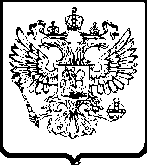 УПРАВЛЕНИЕ Федеральной антимонопольной службы по Омской областипр-кт  К. Маркса, 12 А, г. Омск, 644010,  e-mail: to55@fas.gov.ru                               тел. (3812) 32-06-96, факс (3812) 32-06-96Решение № 03-10.1/253-2013о признании жалобы необоснованнойКомиссия Омского УФАС России по контролю в сфере размещения заказов на территории Омской области (далее - Комиссия) в составе:Иванченко О.И. -  и.о. заместителя руководителя Управления, заместителя Председателя Комиссии;Шевченко А.Н. – ведущего специалиста-эксперта отдела контроля размещения государственного заказа, члена Комиссии; Вормсбехера А.В. – главного специалиста-эксперта отдела контроля размещения государственного заказа, члена Комиссии;Кусановой Ш.М. – главного специалиста-эксперта отдела контроля размещения государственного заказа, члена Комиссии,рассмотрев жалобу ООО «СПК «ДорСтрой» (далее – Заявитель, Общество) на действия уполномоченного органа - Администрация Омского муниципального района Омской области и его аукционной комиссии (далее – аукционная комиссия, уполномоченный орган) при проведении открытого аукциона в электронной форме на право заключения договора на выполнение работ по ремонту асфальтового покрытия МБДОУ «Детский сад «Ключевской № 2» (извещение № 0152300020713000078) (далее – открытый аукцион),в присутствии <…>,УСТАНОВИЛА:1. В  Омское  УФАС  России  поступила жалоба Заявителя (вх. № 7430э от 26.07.2013), в которой указано, что аукционная комиссия нарушила требования Федерального закона от 21.07.2005 года № 94-ФЗ «О размещении заказов на поставки товаров, выполнение работ, оказание услуг для государственных и муниципальных нужд» (далее – Федеральный закон «О размещении заказов»), неправомерно отказав Обществу в допуске к участию в аукционе.2. На запрос Омского УФАС России (исх. № 03-5209 от 29.07.2013) уполномоченным органом были представлены материалы открытого аукциона (вх. № 7630 от 01.08.2013).Из представленных материалов открытого аукциона и информации, размещенной на официальном сайте Российской Федерации в информационно-телекоммуникационной сети «Интернет» www.zakupki.gov.ru (далее - официальный сайт), следует, что 15.07.2013 на указанном сайте уполномоченный орган разместил извещение о проведении открытого аукциона и документацию об аукционе, установив начальную (максимальную) цену договора 791457,86 руб.Из протокола рассмотрения первых частей заявок на участие в аукционе от 25.07.2013 следует, что на участие в аукционе поступило три заявки, Заявителю отказано в допуске к участию в аукционе.Согласно протоколу проведения аукциона от 29.07.2013 один участник размещения заказа принял участие в аукционе, предложив цену 787500,57 рублей.В соответствии с протоколом подведения итогов аукциона от 30.07.2013 заявка единственного участника размещения заказа ООО «Сибинвестстрой» признана соответствующей требованиям, установленным документацией об аукционе.3. В результате рассмотрения жалобы Заявителя, представленных материалов, пояснений представителей сторон и осуществления в соответствии с частью 5 статьи 17 Федерального закона «О размещении заказов» внеплановой проверки Комиссия установила следующее.Частью 4 статьи 41.9 Федерального закона «О размещении заказов» установлено, что участник размещения заказа не допускается к участию в открытом аукционе в электронной форме в случае:1) непредоставления сведений, предусмотренных частью 4 статьи 41.8 настоящего Федерального закона, или предоставления недостоверных сведений;2) несоответствия сведений, предусмотренных частью 4 статьи 41.8 настоящего Федерального закона, требованиям документации об открытом аукционе в электронной форме.В соответствии с требованиями подпункта б) пункта 3 части 4 статьи 41.8 Федерального закона «О размещении заказов» при размещении заказа на выполнение работ, оказание услуг, для выполнения, оказания которых используется товар первая часть заявки на участие в открытом аукционе в электронной форме должна содержать согласие участника размещения заказа на выполнение работ, оказание услуг на условиях, предусмотренных документацией об открытом аукционе в электронной форме, а также конкретные показатели используемого товара, соответствующие значениям, установленным документацией об открытом аукционе в электронной форме, и указание на товарный знак (его словесное обозначение) (при его наличии) предлагаемого для использования товара при условии отсутствия в документации об открытом аукционе в электронной форме указания на товарный знак используемого товара.Аналогичное требование к содержанию первой части заявки участников открытого аукциона установлено в пункте 3.1 раздела I документации об аукционе.На основании требований части 2 статьи 34, части 1 статьи 41.6 и пункта 1 части 4 статьи 41.6 Федерального закона «О размещении заказов» в разделе II документации об аукционе «Требования к материалам» Заказчик установил требования к техническим характеристикам материалов, используемых при выполнении работ без указания товарного знака:Как указано в протоколе рассмотрения первых частей заявок от 25.07.2013 Заявителю (заявка № 1) отказано в допуске к участию в аукционе по следующему основанию:«Отказать в допуске к участию в аукционе на основании п. 1 ч. 4 ст. 41.9 Федерального закона в связи с непредставлением сведений, предусмотренных ч. 4 ст. 41.8 Федерального закона: заявка участника размещения заказа не содержит конкретные показатели товара, соответствующие значениям, установленным документацией об аукционе – частью II «Требования к материалам» и п. 3.1 части I «»Сведения о проводимом открытом аукционе в электронной форме» по показателям: П.1. Смесь; П.». Камни бортовые; П.3. Бетон; П.4. Асфальтобетонные смеси дорожные».Изучив первые части заявок всех участников открытого аукциона, Комиссия установила, что в своей заявке Общество выразило свое согласие на выполнение работ в соответствии с требованиями законодательства о размещении заказов, не указав при этом конкретные показатели используемого товара.Таким образом, Комиссия считает, что аукционная комиссия правомерно отказала Обществу в допуске к участию в аукционе по основанию, указанному в протоколе рассмотрения первых частей заявок от 25.07.2013.На основании изложенного, руководствуясь частью 6 статьи 60 Федерального закона «О размещении заказов», пунктом 5.6 Положения о территориальном  органе  Федеральной  антимонопольной  службы, утвержденного приказом Федеральной антимонопольной службы от 26.01.2011 № 30,  зарегистрированного в Минюсте РФ 21.03.2011 № 20204, пунктами 3.35 и 3.37 Административного регламента Федеральной антимонопольной службы по исполнению государственной функции по рассмотрению жалоб на действия (бездействие) заказчика, уполномоченного органа, специализированной организации, конкурсной, аукционной или котировочной комиссии, оператора электронной площадки при размещении заказа на поставки товаров, выполнение работ, оказание услуг, в том числе при размещении заказов на энергосервис, для государственных, муниципальных нужд, нужд бюджетных учреждений, утвержденным приказом ФАС России от 24.07.2012 № 498, зарегистрированного в Минюсте России 01.08.2012 № 25073, КомиссияР Е Ш И Л А:Признать необоснованной жалобу ООО «СПК «ДорСтрой» на действия уполномоченного органа - Администрация Омского муниципального района Омской области и его аукционной комиссии при проведении открытого аукциона в электронной форме на право заключения договора на выполнение работ по ремонту асфальтового покрытия МБДОУ «Детский сад «Ключевской № 2». Настоящее решение может быть обжаловано в судебном порядке в течение трех месяцев со дня его принятия.02 августа 2013 г.г. Омск№ п/пНаименованиеТребования к материалам1Смесь Песчано-гравийная, природная, Гост 8736-93.2Камни бортовые БР 100.20.8Размер: бордюры не менее 1000х200х80 мм.3БетонКласс В22,5 (М300), морозостойкость смеси не мене  F 200.4Асфальтобетонные смеси дорожныеАэродромные и асфальтобетон (горячие и теплые для высокопористого асфальтобетона песчаные), марка I, ГОСТ 9128-84.Заместитель Председателя КомиссииО.И.ИванченкоЧлены Комиссии:А.Н ШевченкоА.В.ВормсбехерШ.М.Кусанова